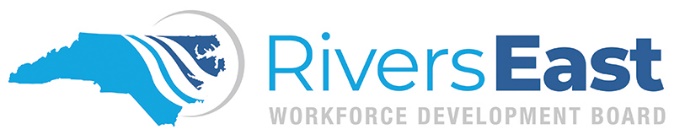 Incumbent Worker Training ProgramGrant Application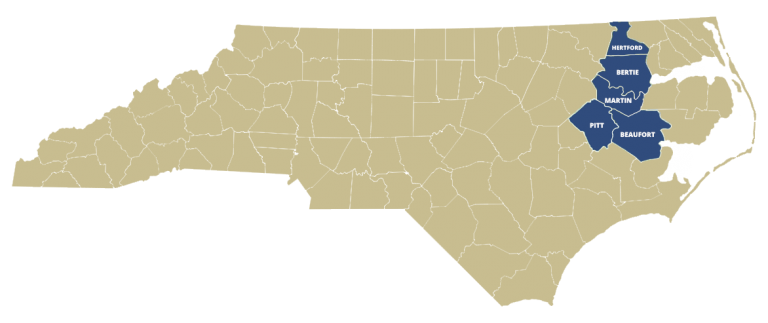 Program Year:  July 1, 2022 to June 30, 2023Rivers East Workforce Development BoardMid-East Commission1502 N Market St, Suite AWashington, NC 27889252-946-8043Funded through the Workforce Innovation and Opportunity Act                                                                                                                                                                                                                                                                                                                                An Equal Opportunity/Affirmative Action Employer/Program. Auxiliary aids and services available upon request to individuals with disabilities.Rivers East Workforce Development Board Mid-East Commission Incumbent Worker Training Program Pre-Award and Grant ApplicationNote:   Please answer all questions. SECTION I.  Business Information – business must be located in Beaufort, Bertie, Hertford, Martin, or Pitt CountyA.  Business InformationIs your company a subsidiary of another company or affiliated with a parent company?    Yes     NoIf “Yes”, please provide the following information about the corporate office/parent company, if different from above.SECTION II.  Training PlanTraining Summary – Anticipated Project Start date:  					Project Length:  		 (can be no longer than 12 months from the date of the contract)Total amount of funds being requested:   $		Training Components – below is a Training Component Template.  The form can be replicated as many times as necessary to include all training components requested for funding.  Note:  “Component Cost charged to Grant” should capture all cost to be charged to the grant and should include but is not limited to:  training materials, certifications costs, software, etc.Training Component Template – Training Component #1NOTE:  This template is to be replicated for each Training Component.  Duplicate information in additional components that appears in a prior component may be noted as “Same as Component #____” in the appropriate subsection.Is this a collaborative grant?      Yes     No   If yes, please complete the information below:SECTION III.  BudgetThe applicant is encouraged to apply only for funds needed and not to exceed $10,000.00.   The project budget should clearly support and relate to the training plan and itemize how the award is used.  The amount under the “Grant Funds Requested” column below should equal the total of the amounts shown under “Component Cost Charged to Grant” for all Training Components listed in Section III. All proposed expenses must be allowable, reasonable and necessary (see attachment: Reimbursable and Non-Reimbursable Training Costs).  Please provide the required information on the attached budget form.The applicant is encouraged to place a monetary value on the contributions that will be made to this training request, if funded.  These contributions may be in-kind, cash, etc.  A column is provided for this information.See attached Excel budget spreadsheetBusiness non-federal share (indicate choose only one)My business has less than 50 employees, a 10% non-federal share is required My business has between 50 and 100 employees, a 25% non-federal share is required My business has more than 100 employees, a 50% non-federal share is required Please complete the table below to determine non-federal share:SECTION IV:  Training AbstractPlease provide all of the following information on a separate document. Background information on the business;Overview of the training and information to support the request and need for training;Description of how the requested training will address the identified skills gaps, improve employee retention, impact business stability, and increase the competitiveness of the employee and business; andReason for requesting financial assistance to conduct the training.SECTION V.  Authorization and Certification As authorized representative for the business submitting this application, I hereby certify that:I have read the Incumbent Worker Training Policy and Program.The business meets the requirements of the policy in regard to business and employee eligibility and is eligible to submit this application.The information contained in this application is true and accurate.I am aware that any false information, intentional omissions, or misrepresentations may result in rejection of the application and possible disqualification for future funding.The business agrees to adhere to all reporting requirements requested by the Rivers East Workforce Development Board upon notification of award.The business agrees to provide all requested data elements as required for federal reporting.The business confirms and verifies that all employees’ verification documents are current (I-9s) and accurate and are available upon request by the Rivers East Workforce Development Board.The business agrees to resubmit this application if the Rivers East Workforce Development Board requests within the designated timeframe.The requested training expenses is in accordance with the reimbursable requirements.Trainee applications for all employees seeking training will be provided when requested, with all applicable information for federal reporting purposes.Further, this business shall not discriminate against any employee, applicant for employment, applicant or Workforce Innovation and Opportunity Act (WIOA) participant, subcontractor or potential beneficiaries of employment and training programs or projects because of race, color, disability, religion, age, sex, national origin, political affiliation or belief.Printed Name						TitleSignature						Date	ATTACHMENT A ATTESTATION FORMRivers East Workforce Development Board Incumbent Worker Training Grant
This form must be completed and signed by the Owner, President, CEO, or highest ranking local official of each business in North Carolina included in the Incumbent Worker Training Grant Application.  Please review and select the appropriate lay-off aversion criteria that apply. More than one may be chosen.  Space will expand as text is entered.I hereby certify that the information provided herein is true and accurate and that any false information, intentional omissions, or misrepresentations will disqualify the application for the Incumbent Worker Training Program.Printed Name							TitleSignature							Date						Business Name: Business Name: Business Name: Business Name: Business Name: Business Name: Street and Mailing Address: Street and Mailing Address: Street and Mailing Address: Street and Mailing Address: Street and Mailing Address: Street and Mailing Address: City/State: City/State: City/State: Zip: County: County: Business Contact Person: Business Contact Person: Business Contact Person: Title: Title: Title: Phone: Ext: Ext: Email address:Email address:Email address:Website: Website: Website: Years in business at training location: Years in business at training location: Years in business at training location: Brief description of business product(s) and/or service(s):Brief description of business product(s) and/or service(s):Brief description of business product(s) and/or service(s):Brief description of business product(s) and/or service(s):Brief description of business product(s) and/or service(s):Brief description of business product(s) and/or service(s):Total number of paid employees at this location:Total number of paid employees at this location:Total number of paid employees throughout NC:Total number of paid employees throughout NC:Total number of paid employees throughout NC:NAICS Code:Legal Structure of Business:       Sole Proprietor     Partnership     Corporation    LLCLegal Structure of Business:       Sole Proprietor     Partnership     Corporation    LLCLegal Structure of Business:       Sole Proprietor     Partnership     Corporation    LLCLegal Structure of Business:       Sole Proprietor     Partnership     Corporation    LLCLegal Structure of Business:       Sole Proprietor     Partnership     Corporation    LLCLegal Structure of Business:       Sole Proprietor     Partnership     Corporation    LLCTax Status of Business:          For-profit        Not-for-profit Tax Status of Business:          For-profit        Not-for-profit Tax Status of Business:          For-profit        Not-for-profit Tax Status of Business:          For-profit        Not-for-profit Tax Status of Business:          For-profit        Not-for-profit Tax Status of Business:          For-profit        Not-for-profit Federal ID Number: Federal ID Number: Federal ID Number: NC Unemployment Number: NC Unemployment Number: NC Unemployment Number: Parent Company Name:   Parent Company Name:   Parent Company Name:   Parent Company Name:   Parent Company Name:   Street and Mailing Address:   Street and Mailing Address:   Street and Mailing Address:   Street and Mailing Address:   Street and Mailing Address:   City/State: City/State: Zip:   Zip:   County:   Authorized Representative:   Authorized Representative:   Authorized Representative:   Title:  Title:  Phone:  Ext:  Ext:  Email: Email: Training Topic/Course Title:  Training Topic/Course Title:  Training Topic/Course Title:  Training Topic/Course Title:  Training Topic/Course Title:  Course Description and Objectives:  Course Description and Objectives:  Course Description and Objectives:  Course Description and Objectives:  Course Description and Objectives:  Estimated Training Dates:  Estimated Training Dates:  Estimated Training Dates:  Estimated Training Dates:  Estimated Training Dates:  Number of Trainees:  Training Location: Training Location: Training Location: Training Location: Name of Training Provider: Name of Training Provider: Name of Training Provider: Name of Training Provider: Name of Training Provider: Name of Trainer/Instructor:  Name of Trainer/Instructor:  Name of Trainer/Instructor:  Phone: Phone: Address: Address: Address: Address: Address: City: City: State:State:Zip: E-Mail Address: E-Mail Address: E-Mail Address: E-Mail Address: E-Mail Address: Qualifications of Trainer/Instructor to teach component (2-3 sentences):Qualifications of Trainer/Instructor to teach component (2-3 sentences):Qualifications of Trainer/Instructor to teach component (2-3 sentences):Qualifications of Trainer/Instructor to teach component (2-3 sentences):Qualifications of Trainer/Instructor to teach component (2-3 sentences):Company Name:   Company Name:   Company Name:   Company Name:   Company Name:   Company Name:   Street/Mailing Address:   Street/Mailing Address:   Street/Mailing Address:   Street/Mailing Address:   Street/Mailing Address:   Street/Mailing Address:   City/State: City/State: City/State: Zip:   Zip:   County:   Authorized Representative:   Authorized Representative:   Authorized Representative:   Authorized Representative:   Title:  Title:  Phone:  Ext:  Ext:  Ext:  Fax: Fax: E-Mail Address: E-Mail Address: Company Website: Company Website: Company Website: Company Website: Total Wages: $Total Meals/Travel:  $ Facility Fee: $Other (please specify):Other (please specify):Other (please specify): Total non-federal share: $  Total non-federal share: $  Total non-federal share: $ The company is phasing out a function which will lead to layoffs unless the workers can be retrained to perform new functions.Explanation:A worker’s job has changing skill requirements as a result of external economic or market forces, significant changes in technology, rapidly changing industry or occupational requirements or emergence of new product.Explanation:The changing skill requirements are outside the normal skill growth and upkeep that would be provided by the employer.Explanation: